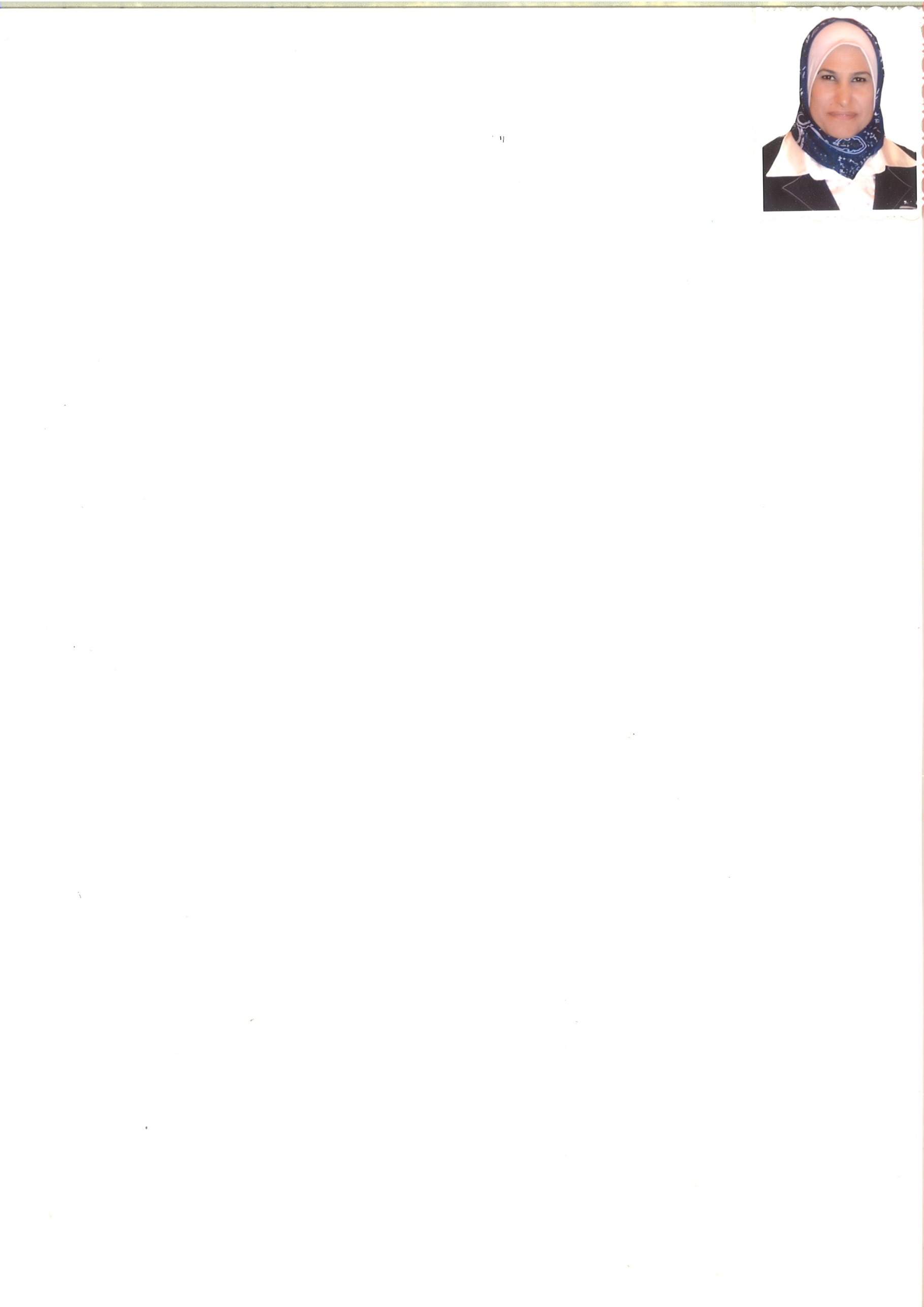 Curriculum VitaeName: Suad Abdul Hussein WaheebDate of birth: Baghdad / 1969Marital status: MarriedNo. of children: (2)Religion: MuslimGeneral Specialization: Philosophy of Physical Education / Specialization: Rehabilitation of sports injuriesOccupation: Teaching in the Faculty of Physical Education and Sports Sciences for girlsDegree: ProfessorWork Address: College of Physical Education and Sports Science for Girls / University of BaghdadWork PhoneMobile: 07700616197Email: dr.suaad @ yahoo.com  First: Educational Qualifications.Degree University College HistoryBA of Baghdad University College of Physical Education for Girls 1990-1991Masters University of Baghdad College of Physical Education for Girls 1999Ph.D. University of Baghdad College of Physical EducationAssistant Professor College of Physical Education University of Baghdad - 5/4/2006